WHAT: The Extended Project Qualification (EPQ) is a Level 3 qualification. Students choose to take the EPQ as an extension of studies for other qualifications at Level 3. Undertaking an “EPQ” gives you the opportunity to study something of your own choice and design. The project can be essay based/ field study/ performance or artefact.You will need to be self-motivated and able to work independently. You will be supported by teachers, but you have responsibility to complete work.   WHY: The EPQ is equivalent to an AS Level. Students can gain up to 28 UCAS points to contribute towards university entry requirement, or simply add value to apprenticeship or work applications. All university and apprenticeship routes will require you to evidence a reason why you should be their chosen candidate – an EPQ can provide this information.  For Russell group and Oxbridge it can be a means of differentiating between well-qualified candidates. WHEN: Generally, students will register for their EPQ in T2 or T3 of Year 12, and complete their work within 12 months.  There are options to start in September if students wish to do so. We would strongly advise that students complete their projects before T3 of Year 13.  HOW: Students are supported with 2 x EPQ taught sessions per fortnight, with remainder being completed as independent study with the support of a mentor. Resources to support study are provided on-line, including guidance for each section of the EPQ, and exemplar work. MINIMUM RECOMMENDED ENTRY REQUIREMENTS: 6TH Form entry requirementAptitude for independent work EXTENDED PROJECT QUALIFICATION (EPQ). Exam board: Edexcel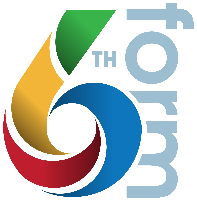 